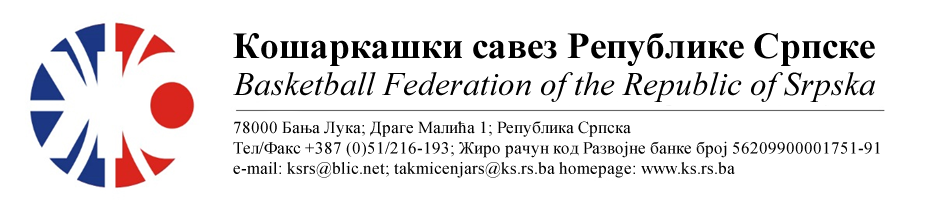 ПОДРУЧНИ КОШАРКАШКИ САВЕЗ БИЈЕЉИНАБИЛТЕН БР. 17 (пионири)Такмичарска сезона 2022/202317.колоТАБЕЛА :* УТ – Број одиграних утакмица, ПОБ – Број остварених побједа, ПОР – Број пораза, КПО – Бројпостигнутих поена, КПР – Број примљених поена, КР – Кош разлика, БОД – Број Бодова.ОДЛУКЕ :Одигране утакмице региструју се постигнутим резултатом.ОСТАЛА САОПШТЕЊА :Изречене новчане казне уплатити одмах, а најкасније у року од 5 (пет) дана од правоснажности одлука (Тачка 11.5. Пропозиција такмичења).Заостале утакмице које треба одиграти:2. КК Братунац – КК Радник БНБ50. КК Зворник баскет – КК Лавови52. КК Лавови –ОКК Рудар 201553. КК 10.Август – КК Милићи59. КК Милићи – КК Лавови62  КК Зворник баскет – КК МилићиКомесар ПКС БијељинаМиодраг Ивановић с.р.Утакмица81КК РАДНИК БНБСлободна екипаРезултатУтакмица81Утакмица81Утакмица82КК МИЛИЋИОКК ДРИНА ПРИНЦИПРезултатУтакмица82Видовић/ Боровина- Боровина Мил.Видовић/ Боровина- Боровина Мил.61:48(19:10, 20:16, 10:17, 12:05)Утакмица82Без примједбиБез примједбиБез примједбиУтакмица83ОКК РУДАР 2015КК БРАТУНАЦРезултатУтакмица83Пантић/ Којић, ЛазићПантић/ Којић, Лазић54:78(08:21, 18:19, 13:26, 15:12)Утакмица83Без примједбиБез примједбиБез примједбиУтакмица84КК ЗВОРНИК БАСКЕТСлободна екипаРезултатУтакмица84Утакмица84Утакмица85КК ЛАВОВИКК 10.АВГУСТРезултатУтакмица85Тодоровић/ Беговић, ТомићТодоровић/ Беговић, Томић86:45 (20:09, 23:14, 23:13, 20:09)Утакмица85Без примједбиБез примједбиБез примједбиЕКИПАУТПОБПОРКПОКПРКРБОД1КК ЗВОРНИК БАСКЕТ11110907408+499222КК 10.АВГУСТ12102710478+232223КК ЛАВОВИ1183758612+146194КК РАДНИК БНБ1248500566-66165ОКК ДРИНА ПРИНЦИП13310667846-179166КК БРАТУНАЦ1248601810-209167КК МИЛИЋИ (-1)1064382379+3158ОКК РУДАР 2015 (-1)13112481907-42612